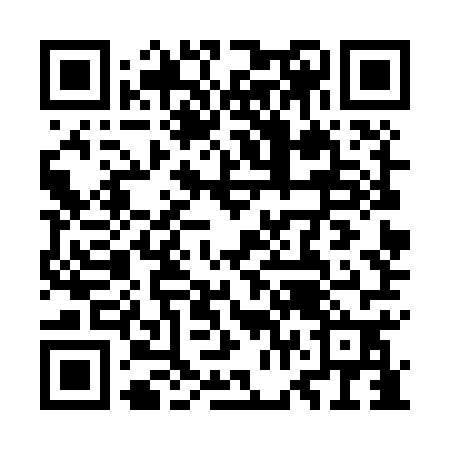 Ramadan times for Chungju, South KoreaMon 11 Mar 2024 - Wed 10 Apr 2024High Latitude Method: NonePrayer Calculation Method: Muslim World LeagueAsar Calculation Method: ShafiPrayer times provided by https://www.salahtimes.comDateDayFajrSuhurSunriseDhuhrAsrIftarMaghribIsha11Mon5:195:196:4512:383:596:326:327:5312Tue5:185:186:4412:383:596:336:337:5413Wed5:165:166:4212:384:006:346:347:5514Thu5:145:146:4112:374:006:356:357:5615Fri5:135:136:3912:374:006:366:367:5716Sat5:115:116:3812:374:016:376:377:5817Sun5:105:106:3612:374:016:376:377:5918Mon5:085:086:3512:364:026:386:388:0019Tue5:075:076:3312:364:026:396:398:0120Wed5:055:056:3212:364:026:406:408:0221Thu5:045:046:3012:354:036:416:418:0322Fri5:025:026:2912:354:036:426:428:0423Sat5:005:006:2712:354:046:436:438:0524Sun4:594:596:2612:354:046:446:448:0625Mon4:574:576:2412:344:046:456:458:0726Tue4:564:566:2312:344:056:466:468:0827Wed4:544:546:2212:344:056:466:468:0928Thu4:524:526:2012:334:056:476:478:1029Fri4:514:516:1912:334:056:486:488:1130Sat4:494:496:1712:334:066:496:498:1231Sun4:474:476:1612:324:066:506:508:131Mon4:464:466:1412:324:066:516:518:142Tue4:444:446:1312:324:076:526:528:153Wed4:424:426:1112:324:076:536:538:164Thu4:414:416:1012:314:076:536:538:175Fri4:394:396:0812:314:076:546:548:186Sat4:374:376:0712:314:086:556:558:197Sun4:364:366:0512:304:086:566:568:218Mon4:344:346:0412:304:086:576:578:229Tue4:324:326:0312:304:086:586:588:2310Wed4:314:316:0112:304:086:596:598:24